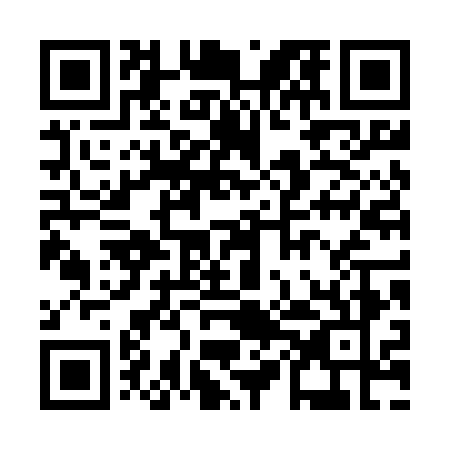 Prayer times for Kutsarovtsi, BulgariaWed 1 May 2024 - Fri 31 May 2024High Latitude Method: Angle Based RulePrayer Calculation Method: Muslim World LeagueAsar Calculation Method: HanafiPrayer times provided by https://www.salahtimes.comDateDayFajrSunriseDhuhrAsrMaghribIsha1Wed4:206:111:146:128:1810:022Thu4:186:091:146:138:1910:043Fri4:166:081:146:148:2110:064Sat4:146:071:146:148:2210:075Sun4:126:051:146:158:2310:096Mon4:106:041:146:168:2410:117Tue4:086:031:146:168:2510:138Wed4:066:021:146:178:2610:149Thu4:046:001:146:178:2710:1610Fri4:025:591:146:188:2810:1811Sat4:015:581:146:198:2910:1912Sun3:595:571:136:198:3110:2113Mon3:575:561:136:208:3210:2314Tue3:555:551:136:218:3310:2415Wed3:545:541:146:218:3410:2616Thu3:525:531:146:228:3510:2817Fri3:505:521:146:228:3610:2918Sat3:485:511:146:238:3710:3119Sun3:475:501:146:248:3810:3320Mon3:455:491:146:248:3910:3421Tue3:445:481:146:258:4010:3622Wed3:425:471:146:258:4110:3723Thu3:415:471:146:268:4210:3924Fri3:395:461:146:268:4310:4025Sat3:385:451:146:278:4410:4226Sun3:365:441:146:288:4510:4327Mon3:355:441:146:288:4510:4528Tue3:345:431:146:298:4610:4629Wed3:335:421:156:298:4710:4830Thu3:315:421:156:308:4810:4931Fri3:305:411:156:308:4910:50